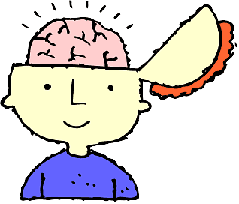 TEAM AMIN: LOVE TO LEARN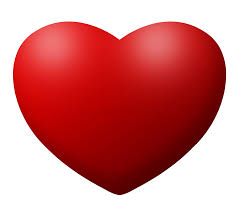       Due week beginning: Monday 28th  January 2019 (by Thursday)Team Amin’s new RAPS Curriculum topic, ‘Blasts from the Past’, is linked heavily to Ancient Egypt. To help the children to become immersed in the subject and to develop their own independent research skills, Team Amin are being asked to do some independent research on the topic and to present their findings in a creative way. The children can be as inventive and as creative as they like as long as they are demonstrating they have prepared or researched something that interested them about Ancient Egypt or on our school trip! This project needs to be in by Thursday 30th January.The best Love to Learn projects will, as always, be put up in our Topic display area for everyone to see, read and interact with.Some possible ideas include a:Piece of artwork (like our Art to Starts)Character description of a pharaoh with accompanying drawingModel pyramid Papier mache sarcophagus or Canopic jarVideo e.g. in a newscast or documentary format about the life as a slave in Egypt